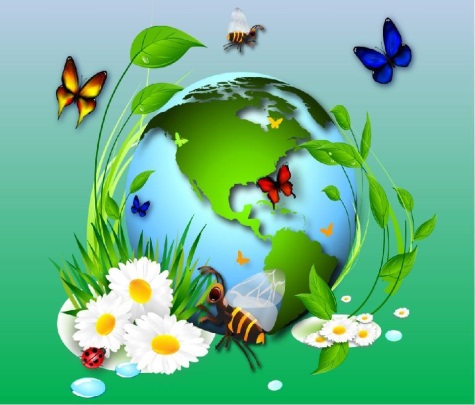 Муниципальное казённое общеобразовательное учреждение«Вихоревская средняя общеобразовательная школа №2»ПРОГРАММА МУНИЦИПАЛЬНОГО СЕМИНАРА«Творческий подход в решении задач экологического образования и воспитания»Дата проведения: 1 марта 2023 годаМесто проведения: МКОУ «Вихоревская СОШ №2», г. Вихоревка, ул. Пионерская, 189-00-9-30Регистрация участников, утренний кофе -   фойе школы, столоваяРегистрация участников, утренний кофе -   фойе школы, столоваяРегистрация участников, утренний кофе -   фойе школы, столоваяРегистрация участников, утренний кофе -   фойе школы, столоваяРегистрация участников, утренний кофе -   фойе школы, столоваяРегистрация участников, утренний кофе -   фойе школы, столоваяРегистрация участников, утренний кофе -   фойе школы, столоваяРегистрация участников, утренний кофе -   фойе школы, столоваяРегистрация участников, утренний кофе -   фойе школы, столоваяРегистрация участников, утренний кофе -   фойе школы, столоваяРегистрация участников, утренний кофе -   фойе школы, столоваяРегистрация участников, утренний кофе -   фойе школы, столоваяРегистрация участников, утренний кофе -   фойе школы, столовая9-30-10-00ОТКРЫТИЕ МУНИЦИПАЛЬНОГО СЕМИНАРА – актовый залОТКРЫТИЕ МУНИЦИПАЛЬНОГО СЕМИНАРА – актовый залОТКРЫТИЕ МУНИЦИПАЛЬНОГО СЕМИНАРА – актовый залОТКРЫТИЕ МУНИЦИПАЛЬНОГО СЕМИНАРА – актовый залОТКРЫТИЕ МУНИЦИПАЛЬНОГО СЕМИНАРА – актовый залОТКРЫТИЕ МУНИЦИПАЛЬНОГО СЕМИНАРА – актовый залОТКРЫТИЕ МУНИЦИПАЛЬНОГО СЕМИНАРА – актовый залОТКРЫТИЕ МУНИЦИПАЛЬНОГО СЕМИНАРА – актовый залОТКРЫТИЕ МУНИЦИПАЛЬНОГО СЕМИНАРА – актовый залОТКРЫТИЕ МУНИЦИПАЛЬНОГО СЕМИНАРА – актовый залОТКРЫТИЕ МУНИЦИПАЛЬНОГО СЕМИНАРА – актовый залОТКРЫТИЕ МУНИЦИПАЛЬНОГО СЕМИНАРА – актовый залОТКРЫТИЕ МУНИЦИПАЛЬНОГО СЕМИНАРА – актовый зал9-30-10-00  Вступительное слово «Экологическое образование и воспитание - новый смысл и цель современного образовательного процесса» (М.В. Кирсанов, директор школы)  Вступительное слово «Экологическое образование и воспитание - новый смысл и цель современного образовательного процесса» (М.В. Кирсанов, директор школы)  Вступительное слово «Экологическое образование и воспитание - новый смысл и цель современного образовательного процесса» (М.В. Кирсанов, директор школы)  Вступительное слово «Экологическое образование и воспитание - новый смысл и цель современного образовательного процесса» (М.В. Кирсанов, директор школы)  Вступительное слово «Экологическое образование и воспитание - новый смысл и цель современного образовательного процесса» (М.В. Кирсанов, директор школы)  Вступительное слово «Экологическое образование и воспитание - новый смысл и цель современного образовательного процесса» (М.В. Кирсанов, директор школы)  Вступительное слово «Экологическое образование и воспитание - новый смысл и цель современного образовательного процесса» (М.В. Кирсанов, директор школы)  Вступительное слово «Экологическое образование и воспитание - новый смысл и цель современного образовательного процесса» (М.В. Кирсанов, директор школы)  Вступительное слово «Экологическое образование и воспитание - новый смысл и цель современного образовательного процесса» (М.В. Кирсанов, директор школы)  Вступительное слово «Экологическое образование и воспитание - новый смысл и цель современного образовательного процесса» (М.В. Кирсанов, директор школы)  Вступительное слово «Экологическое образование и воспитание - новый смысл и цель современного образовательного процесса» (М.В. Кирсанов, директор школы)  Вступительное слово «Экологическое образование и воспитание - новый смысл и цель современного образовательного процесса» (М.В. Кирсанов, директор школы)  Вступительное слово «Экологическое образование и воспитание - новый смысл и цель современного образовательного процесса» (М.В. Кирсанов, директор школы)10-10-10-50ОТКРЫТЫЕ УРОКИОТКРЫТЫЕ УРОКИОТКРЫТЫЕ УРОКИОТКРЫТЫЕ УРОКИОТКРЫТЫЕ УРОКИОТКРЫТЫЕ УРОКИОТКРЫТЫЕ УРОКИОТКРЫТЫЕ УРОКИОТКРЫТЫЕ УРОКИОТКРЫТЫЕ УРОКИОТКРЫТЫЕ УРОКИОТКРЫТЫЕ УРОКИОТКРЫТЫЕ УРОКИ10-10-10-50Урок литературного чтения, 4-а класс  С.Т. Аксаков «Аленький цветочек»Бурман О.В., учитель начальных классов каб.310Урок математики,5-б класс«Действия с обыкновенными дробями»Глощенюк О.В., учитель математикикаб. 210Урок математики,5-б класс«Действия с обыкновенными дробями»Глощенюк О.В., учитель математикикаб. 210Урок математики,5-б класс«Действия с обыкновенными дробями»Глощенюк О.В., учитель математикикаб. 210Урок английского языка, 5-в класс«Разговоры о погоде. Давай устроим пикник завтра!»Тихомирова Н.М., учитель английского языкакаб.213Урок английского языка, 5-в класс«Разговоры о погоде. Давай устроим пикник завтра!»Тихомирова Н.М., учитель английского языкакаб.213Урок биологии, 6-в класс«Дыхание растений»Макаревичюте Ю.Ю., учитель биологиикаб.204Урок биологии, 6-в класс«Дыхание растений»Макаревичюте Ю.Ю., учитель биологиикаб.204Урок биологии, 6-в класс«Дыхание растений»Макаревичюте Ю.Ю., учитель биологиикаб.204Урок русского языка, 6-б класс«Повторение по теме «Имя числительное»Грищенко О.Н., учитель русского языка и литературыкаб.  211Урок русского языка, 6-б класс«Повторение по теме «Имя числительное»Грищенко О.Н., учитель русского языка и литературыкаб.  211Урок русского языка, 6-б класс«Повторение по теме «Имя числительное»Грищенко О.Н., учитель русского языка и литературыкаб.  211Урок литературы, 8-б класс«От экологии природы к экологии души»Приймак Е.М., учитель русского языка и литературы каб. 20611-00-11-40КУРСЫ ВНЕУРОЧНОЙ ДЕЯТЕЛЬНОСТИ И ВНЕКЛАССНЫЕ МЕРОПРИЯТИЯКУРСЫ ВНЕУРОЧНОЙ ДЕЯТЕЛЬНОСТИ И ВНЕКЛАССНЫЕ МЕРОПРИЯТИЯКУРСЫ ВНЕУРОЧНОЙ ДЕЯТЕЛЬНОСТИ И ВНЕКЛАССНЫЕ МЕРОПРИЯТИЯКУРСЫ ВНЕУРОЧНОЙ ДЕЯТЕЛЬНОСТИ И ВНЕКЛАССНЫЕ МЕРОПРИЯТИЯКУРСЫ ВНЕУРОЧНОЙ ДЕЯТЕЛЬНОСТИ И ВНЕКЛАССНЫЕ МЕРОПРИЯТИЯКУРСЫ ВНЕУРОЧНОЙ ДЕЯТЕЛЬНОСТИ И ВНЕКЛАССНЫЕ МЕРОПРИЯТИЯКУРСЫ ВНЕУРОЧНОЙ ДЕЯТЕЛЬНОСТИ И ВНЕКЛАССНЫЕ МЕРОПРИЯТИЯКУРСЫ ВНЕУРОЧНОЙ ДЕЯТЕЛЬНОСТИ И ВНЕКЛАССНЫЕ МЕРОПРИЯТИЯКУРСЫ ВНЕУРОЧНОЙ ДЕЯТЕЛЬНОСТИ И ВНЕКЛАССНЫЕ МЕРОПРИЯТИЯКУРСЫ ВНЕУРОЧНОЙ ДЕЯТЕЛЬНОСТИ И ВНЕКЛАССНЫЕ МЕРОПРИЯТИЯКУРСЫ ВНЕУРОЧНОЙ ДЕЯТЕЛЬНОСТИ И ВНЕКЛАССНЫЕ МЕРОПРИЯТИЯКУРСЫ ВНЕУРОЧНОЙ ДЕЯТЕЛЬНОСТИ И ВНЕКЛАССНЫЕ МЕРОПРИЯТИЯКУРСЫ ВНЕУРОЧНОЙ ДЕЯТЕЛЬНОСТИ И ВНЕКЛАССНЫЕ МЕРОПРИЯТИЯ11-00-11-40Внеурочное занятие, 2-в класс «Жизнь без леса невозможна или как за 1 минуту погубить дерево»Мотуз Е.С., учитель начальных классовКаб.314Внеурочное занятие, 2-в класс «Жизнь без леса невозможна или как за 1 минуту погубить дерево»Мотуз Е.С., учитель начальных классовКаб.314Внеурочное занятие, 3-в класс «Энергосбережение и экология»Руденко Е.А., учитель начальных классовКаб.308Внеурочное занятие, 3-в класс «Энергосбережение и экология»Руденко Е.А., учитель начальных классовКаб.308Внеурочное занятие, 3-в класс «Энергосбережение и экология»Руденко Е.А., учитель начальных классовКаб.308Внеурочное занятие, 1-а класс «Знакомые незнакомцы»Кутенкова О.П., учитель начальных классовКаб. 309Внеурочное занятие, 1-а класс «Знакомые незнакомцы»Кутенкова О.П., учитель начальных классовКаб. 309Внеурочное занятие, 1-а класс «Знакомые незнакомцы»Кутенкова О.П., учитель начальных классовКаб. 309Внеклассное мероприятие, 5-е классы«Экологический ералаш»Романова И.П., учитель истории и обществознанияКаб. 305Внеклассное мероприятие, 5-е классы«Экологический ералаш»Романова И.П., учитель истории и обществознанияКаб. 305Внеклассное мероприятие, 5-е классы«Экологический ералаш»Романова И.П., учитель истории и обществознанияКаб. 305Внеклассное мероприятие, 10-11 классы КВИЗ «Экологический калейдоскоп»Зарубина Н.Н., учитель географии,Кутенкова О.А., учитель географииКаб.205Внеклассное мероприятие, 10-11 классы КВИЗ «Экологический калейдоскоп»Зарубина Н.Н., учитель географии,Кутенкова О.А., учитель географииКаб.20511-50-12-20КЛАССНЫЕ ЧАСЫКЛАССНЫЕ ЧАСЫКЛАССНЫЕ ЧАСЫКЛАССНЫЕ ЧАСЫКЛАССНЫЕ ЧАСЫКЛАССНЫЕ ЧАСЫКЛАССНЫЕ ЧАСЫКЛАССНЫЕ ЧАСЫКЛАССНЫЕ ЧАСЫКЛАССНЫЕ ЧАСЫКЛАССНЫЕ ЧАСЫКЛАССНЫЕ ЧАСЫКЛАССНЫЕ ЧАСЫ11-50-12-20Классный час (конференция)4-б класс«Экологическая безопасность»Медведева И.А., учитель начальных классовкаб. 311Классный час (конференция)4-б класс«Экологическая безопасность»Медведева И.А., учитель начальных классовкаб. 311Классный час (конференция)4-б класс«Экологическая безопасность»Медведева И.А., учитель начальных классовкаб. 311Классный час (игра-викторина)6-б класс«Экология – это жизнь»Кравец Д.В., учитель английского языкаКаб.204Классный час (игра-викторина)6-б класс«Экология – это жизнь»Кравец Д.В., учитель английского языкаКаб.204Классный час (игра-викторина)6-б класс«Экология – это жизнь»Кравец Д.В., учитель английского языкаКаб.204Классный час (игра-викторина)6-б класс«Экология – это жизнь»Кравец Д.В., учитель английского языкаКаб.204Классный час8-а класс«ТОП-5 экологических проблем озера Дракон»Волкова Е.А., учитель математикиКаб. 213Классный час8-а класс«ТОП-5 экологических проблем озера Дракон»Волкова Е.А., учитель математикиКаб. 213Классный час8-а класс«ТОП-5 экологических проблем озера Дракон»Волкова Е.А., учитель математикиКаб. 213Классный час9-б класс«Даешь экопитание! Нет вредной пищи»Зубова О.В., учитель английского языкаКаб.210Классный час9-б класс«Даешь экопитание! Нет вредной пищи»Зубова О.В., учитель английского языкаКаб.210Классный час9-б класс«Даешь экопитание! Нет вредной пищи»Зубова О.В., учитель английского языкаКаб.21012-30-13-10ОБЕД - столоваяОБЕД - столоваяОБЕД - столоваяОБЕД - столоваяОБЕД - столоваяОБЕД - столоваяОБЕД - столоваяОБЕД - столоваяОБЕД - столоваяОБЕД - столоваяОБЕД - столоваяОБЕД - столоваяОБЕД - столовая13-10-14-20МАСТЕР-КЛАССЫ  актовый залМАСТЕР-КЛАССЫ  актовый залМАСТЕР-КЛАССЫ  актовый залМАСТЕР-КЛАССЫ  актовый залМАСТЕР-КЛАССЫ  актовый залМАСТЕР-КЛАССЫ  актовый залМАСТЕР-КЛАССЫ  актовый залМАСТЕР-КЛАССЫ  актовый залМАСТЕР-КЛАССЫ  актовый залМАСТЕР-КЛАССЫ  актовый залМАСТЕР-КЛАССЫ  актовый залМАСТЕР-КЛАССЫ  актовый залМАСТЕР-КЛАССЫ  актовый зал13-10-14-20Мастер – класс «Отходы - не мусор, отходы - ресурс» (игры для детей из бросового материала)Фиалко Н.А., учитель начальных классовМастер – класс «Отходы - не мусор, отходы - ресурс» (игры для детей из бросового материала)Фиалко Н.А., учитель начальных классовМастер – класс «Отходы - не мусор, отходы - ресурс» (игры для детей из бросового материала)Фиалко Н.А., учитель начальных классовМастер – класс «Отходы - не мусор, отходы - ресурс» (игры для детей из бросового материала)Фиалко Н.А., учитель начальных классовМастер – класс «Отходы - не мусор, отходы - ресурс» (игры для детей из бросового материала)Фиалко Н.А., учитель начальных классовМастер – класс «Отходы - не мусор, отходы - ресурс» (игры для детей из бросового материала)Фиалко Н.А., учитель начальных классовМастер – класс «Отходы - не мусор, отходы - ресурс» (игры для детей из бросового материала)Фиалко Н.А., учитель начальных классовМастер – класс «Отходы - не мусор, отходы - ресурс» (игры для детей из бросового материала)Фиалко Н.А., учитель начальных классовМастер – класс «Отходы - не мусор, отходы - ресурс» (игры для детей из бросового материала)Фиалко Н.А., учитель начальных классовМастер – класс «Отходы - не мусор, отходы - ресурс» (игры для детей из бросового материала)Фиалко Н.А., учитель начальных классовМастер – класс «Отходы - не мусор, отходы - ресурс» (игры для детей из бросового материала)Фиалко Н.А., учитель начальных классовМастер – класс «Отходы - не мусор, отходы - ресурс» (игры для детей из бросового материала)Фиалко Н.А., учитель начальных классовМастер – класс «Отходы - не мусор, отходы - ресурс» (игры для детей из бросового материала)Фиалко Н.А., учитель начальных классов13-10-14-20Мастер- класс   «Определение РН растворов бытовой химии»Комкова Г.А., учитель химииМастер- класс   «Определение РН растворов бытовой химии»Комкова Г.А., учитель химииМастер- класс   «Определение РН растворов бытовой химии»Комкова Г.А., учитель химииМастер- класс   «Определение РН растворов бытовой химии»Комкова Г.А., учитель химииМастер- класс   «Определение РН растворов бытовой химии»Комкова Г.А., учитель химииМастер- класс   «Определение РН растворов бытовой химии»Комкова Г.А., учитель химииМастер- класс   «Определение РН растворов бытовой химии»Комкова Г.А., учитель химииМастер- класс   «Определение РН растворов бытовой химии»Комкова Г.А., учитель химииМастер- класс   «Определение РН растворов бытовой химии»Комкова Г.А., учитель химииМастер- класс   «Определение РН растворов бытовой химии»Комкова Г.А., учитель химииМастер- класс   «Определение РН растворов бытовой химии»Комкова Г.А., учитель химииМастер- класс   «Определение РН растворов бытовой химии»Комкова Г.А., учитель химииМастер- класс   «Определение РН растворов бытовой химии»Комкова Г.А., учитель химии13-10-14-20Мастер-класс «Экологическое воспитание школьников посредством применения навыков, полученных на уроках технологии и информатики»Абузарова Г.А., учитель технологии, Бурякова Н.И., учитель информатикиМастер-класс «Экологическое воспитание школьников посредством применения навыков, полученных на уроках технологии и информатики»Абузарова Г.А., учитель технологии, Бурякова Н.И., учитель информатикиМастер-класс «Экологическое воспитание школьников посредством применения навыков, полученных на уроках технологии и информатики»Абузарова Г.А., учитель технологии, Бурякова Н.И., учитель информатикиМастер-класс «Экологическое воспитание школьников посредством применения навыков, полученных на уроках технологии и информатики»Абузарова Г.А., учитель технологии, Бурякова Н.И., учитель информатикиМастер-класс «Экологическое воспитание школьников посредством применения навыков, полученных на уроках технологии и информатики»Абузарова Г.А., учитель технологии, Бурякова Н.И., учитель информатикиМастер-класс «Экологическое воспитание школьников посредством применения навыков, полученных на уроках технологии и информатики»Абузарова Г.А., учитель технологии, Бурякова Н.И., учитель информатикиМастер-класс «Экологическое воспитание школьников посредством применения навыков, полученных на уроках технологии и информатики»Абузарова Г.А., учитель технологии, Бурякова Н.И., учитель информатикиМастер-класс «Экологическое воспитание школьников посредством применения навыков, полученных на уроках технологии и информатики»Абузарова Г.А., учитель технологии, Бурякова Н.И., учитель информатикиМастер-класс «Экологическое воспитание школьников посредством применения навыков, полученных на уроках технологии и информатики»Абузарова Г.А., учитель технологии, Бурякова Н.И., учитель информатикиМастер-класс «Экологическое воспитание школьников посредством применения навыков, полученных на уроках технологии и информатики»Абузарова Г.А., учитель технологии, Бурякова Н.И., учитель информатикиМастер-класс «Экологическое воспитание школьников посредством применения навыков, полученных на уроках технологии и информатики»Абузарова Г.А., учитель технологии, Бурякова Н.И., учитель информатикиМастер-класс «Экологическое воспитание школьников посредством применения навыков, полученных на уроках технологии и информатики»Абузарова Г.А., учитель технологии, Бурякова Н.И., учитель информатикиМастер-класс «Экологическое воспитание школьников посредством применения навыков, полученных на уроках технологии и информатики»Абузарова Г.А., учитель технологии, Бурякова Н.И., учитель информатики14-20-15-00РЕФЛЕКСИЯ. ЗАКРЫТИЕ МУНИЦИПАЛЬНОГО СЕМИНАРАРЕФЛЕКСИЯ. ЗАКРЫТИЕ МУНИЦИПАЛЬНОГО СЕМИНАРАРЕФЛЕКСИЯ. ЗАКРЫТИЕ МУНИЦИПАЛЬНОГО СЕМИНАРАРЕФЛЕКСИЯ. ЗАКРЫТИЕ МУНИЦИПАЛЬНОГО СЕМИНАРАРЕФЛЕКСИЯ. ЗАКРЫТИЕ МУНИЦИПАЛЬНОГО СЕМИНАРАРЕФЛЕКСИЯ. ЗАКРЫТИЕ МУНИЦИПАЛЬНОГО СЕМИНАРАРЕФЛЕКСИЯ. ЗАКРЫТИЕ МУНИЦИПАЛЬНОГО СЕМИНАРАРЕФЛЕКСИЯ. ЗАКРЫТИЕ МУНИЦИПАЛЬНОГО СЕМИНАРАРЕФЛЕКСИЯ. ЗАКРЫТИЕ МУНИЦИПАЛЬНОГО СЕМИНАРАРЕФЛЕКСИЯ. ЗАКРЫТИЕ МУНИЦИПАЛЬНОГО СЕМИНАРАРЕФЛЕКСИЯ. ЗАКРЫТИЕ МУНИЦИПАЛЬНОГО СЕМИНАРАРЕФЛЕКСИЯ. ЗАКРЫТИЕ МУНИЦИПАЛЬНОГО СЕМИНАРАРЕФЛЕКСИЯ. ЗАКРЫТИЕ МУНИЦИПАЛЬНОГО СЕМИНАРА14-20-15-00Первые итоги работы муниципальной экологической площадки «Повышение экологической культуры школьников в интересах устойчивого развития общества», Бурман О.В., руководитель муниципальной площадки, актовый залРЕФЛЕКСИЯКирсанов М.В. – директор школыФещук И.А.- директор МКУ «Центр развития образования» Братского районаПедагоги Первые итоги работы муниципальной экологической площадки «Повышение экологической культуры школьников в интересах устойчивого развития общества», Бурман О.В., руководитель муниципальной площадки, актовый залРЕФЛЕКСИЯКирсанов М.В. – директор школыФещук И.А.- директор МКУ «Центр развития образования» Братского районаПедагоги Первые итоги работы муниципальной экологической площадки «Повышение экологической культуры школьников в интересах устойчивого развития общества», Бурман О.В., руководитель муниципальной площадки, актовый залРЕФЛЕКСИЯКирсанов М.В. – директор школыФещук И.А.- директор МКУ «Центр развития образования» Братского районаПедагоги Первые итоги работы муниципальной экологической площадки «Повышение экологической культуры школьников в интересах устойчивого развития общества», Бурман О.В., руководитель муниципальной площадки, актовый залРЕФЛЕКСИЯКирсанов М.В. – директор школыФещук И.А.- директор МКУ «Центр развития образования» Братского районаПедагоги Первые итоги работы муниципальной экологической площадки «Повышение экологической культуры школьников в интересах устойчивого развития общества», Бурман О.В., руководитель муниципальной площадки, актовый залРЕФЛЕКСИЯКирсанов М.В. – директор школыФещук И.А.- директор МКУ «Центр развития образования» Братского районаПедагоги Первые итоги работы муниципальной экологической площадки «Повышение экологической культуры школьников в интересах устойчивого развития общества», Бурман О.В., руководитель муниципальной площадки, актовый залРЕФЛЕКСИЯКирсанов М.В. – директор школыФещук И.А.- директор МКУ «Центр развития образования» Братского районаПедагоги Первые итоги работы муниципальной экологической площадки «Повышение экологической культуры школьников в интересах устойчивого развития общества», Бурман О.В., руководитель муниципальной площадки, актовый залРЕФЛЕКСИЯКирсанов М.В. – директор школыФещук И.А.- директор МКУ «Центр развития образования» Братского районаПедагоги Первые итоги работы муниципальной экологической площадки «Повышение экологической культуры школьников в интересах устойчивого развития общества», Бурман О.В., руководитель муниципальной площадки, актовый залРЕФЛЕКСИЯКирсанов М.В. – директор школыФещук И.А.- директор МКУ «Центр развития образования» Братского районаПедагоги Первые итоги работы муниципальной экологической площадки «Повышение экологической культуры школьников в интересах устойчивого развития общества», Бурман О.В., руководитель муниципальной площадки, актовый залРЕФЛЕКСИЯКирсанов М.В. – директор школыФещук И.А.- директор МКУ «Центр развития образования» Братского районаПедагоги Первые итоги работы муниципальной экологической площадки «Повышение экологической культуры школьников в интересах устойчивого развития общества», Бурман О.В., руководитель муниципальной площадки, актовый залРЕФЛЕКСИЯКирсанов М.В. – директор школыФещук И.А.- директор МКУ «Центр развития образования» Братского районаПедагоги Первые итоги работы муниципальной экологической площадки «Повышение экологической культуры школьников в интересах устойчивого развития общества», Бурман О.В., руководитель муниципальной площадки, актовый залРЕФЛЕКСИЯКирсанов М.В. – директор школыФещук И.А.- директор МКУ «Центр развития образования» Братского районаПедагоги Первые итоги работы муниципальной экологической площадки «Повышение экологической культуры школьников в интересах устойчивого развития общества», Бурман О.В., руководитель муниципальной площадки, актовый залРЕФЛЕКСИЯКирсанов М.В. – директор школыФещук И.А.- директор МКУ «Центр развития образования» Братского районаПедагоги Первые итоги работы муниципальной экологической площадки «Повышение экологической культуры школьников в интересах устойчивого развития общества», Бурман О.В., руководитель муниципальной площадки, актовый залРЕФЛЕКСИЯКирсанов М.В. – директор школыФещук И.А.- директор МКУ «Центр развития образования» Братского районаПедагоги 